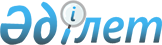 О внесении изменений в решение Саранского городского маслихата от 8 декабря 2020 года № 571 "Об утверждении размера и перечня категорий получателей жилищных сертификатов по городу Сарани и поселку Актас"Решение Саранского городского маслихата Карагандинской области от 15 июня 2023 года № 34. Зарегистрировано в Департаменте юстиции Карагандинской области 22 июня 2023 года № 6438-09
      Саранский городской маслихат РЕШИЛ:
      1. В решение Саранского городского маслихата от 8 декабря 2020 года № 571 "Об утверждении размера и перечня категорий получателей жилищных сертификатов по городу Сарани и поселку Актас" (зарегистрировано в Реестре государственной регистрации нормативных правовых актов за № 6126) внести следующие изменения:
      1) заголовок указанного решения изложить в следующей редакции:
      "Об определении размера и перечня категорий получателей жилищных сертификатов по городу Сарани и поселку Актас";
      2) пункт 1 указанного решения изложить в новой редакции:
      "1. Определить размер и перечень категорий получателей жилищных сертификатов согласно приложениям 1,2.";
      3) приложение 2 к указанному решению изложить в новой редакции согласно приложению к настоящему решению. 
      2. Настоящее решение вводится в действие по истечении десяти календарных дней после его первого официального опубликования. Перечень категорий получателей жилищных сертификатов
					© 2012. РГП на ПХВ «Институт законодательства и правовой информации Республики Казахстан» Министерства юстиции Республики Казахстан
				
      Председатель Саранского городского маслихата

О. Баймаганбетов
Приложение к решению
Саранского городского
маслихата
от 15 июня 2023 года
№ 34Приложение 2
к решению Саранского
городского маслихата от 8
декабря 2020 года № 571
№
Наименование
1
Ветераны Великой Отечественной войны (состоящие в очереди на получение жилья в местных исполнительных органах).
2
Ветераны, приравненные по льготам к ветеранам Великой Отечественной войны (состоящие в очереди на получение жилья в местных исполнительных органах).
3
Ветераны боевых действий на территории других государств (состоящие в очереди на получение жилья в местных исполнительных органах).
4
Лица с инвалидностью первой и второй групп (состоящие в очереди на получение жилья в местных исполнительных органах).
5
Семьи, имеющие или воспитывающие детей с инвалидностью (состоящие в очереди на получение жилья в местных исполнительных органах).
6
Лица, страдающие тяжелыми формами некоторых хронических заболеваний, утвержденных приказом Министра здравоохранения Республики Казахстан от 16 февраля 2022 года № ҚР ДСМ-14 (зарегистрировано в государственном реестре нормативных правовых актов № 26830), (состоящие в очереди на получение жилья в местных исполнительных органах).
7
Пенсионеры по возрасту (состоящие в очереди на получение жилья в местных исполнительных органах).
8
Дети-сироты и дети, оставшиеся без попечения родителей, не достигшие двадцати девяти лет, потерявшие родителей до совершеннолетия. При призыве таких лиц на воинскую службу возраст продлевается на срок прохождения воинской службы (состоящие в очереди на получение жилья в местных исполнительных органах). 
9
Кандасы
10
Лица, лишившиеся жилища в результате экологических бедствий, чрезвычайных ситуаций природного и техногенного характера (состоящие в очереди на получение жилья в местных исполнительных органах).
11
Многодетные матери, награжденные подвесками "Алтын алқа", "Күміс алқа" или получившие ранее звание "Мать-героиня", а также награжденные орденами "Материнская слава" I и II степени, многодетные семьи (состоящие в очереди на получение жилья в местных исполнительных органах).
12
Семьи лиц, погибших (умерших) при исполнении государственных или общественных обязанностей, воинской службы, при подготовке или осуществлении полета в космическое пространство, при спасании человеческой жизни, при охране правопорядка (состоящие в очереди на получение жилья в местных исполнительных органах).
13
Неполные семьи (состоящие в очереди на получение жилья в местных исполнительных органах).